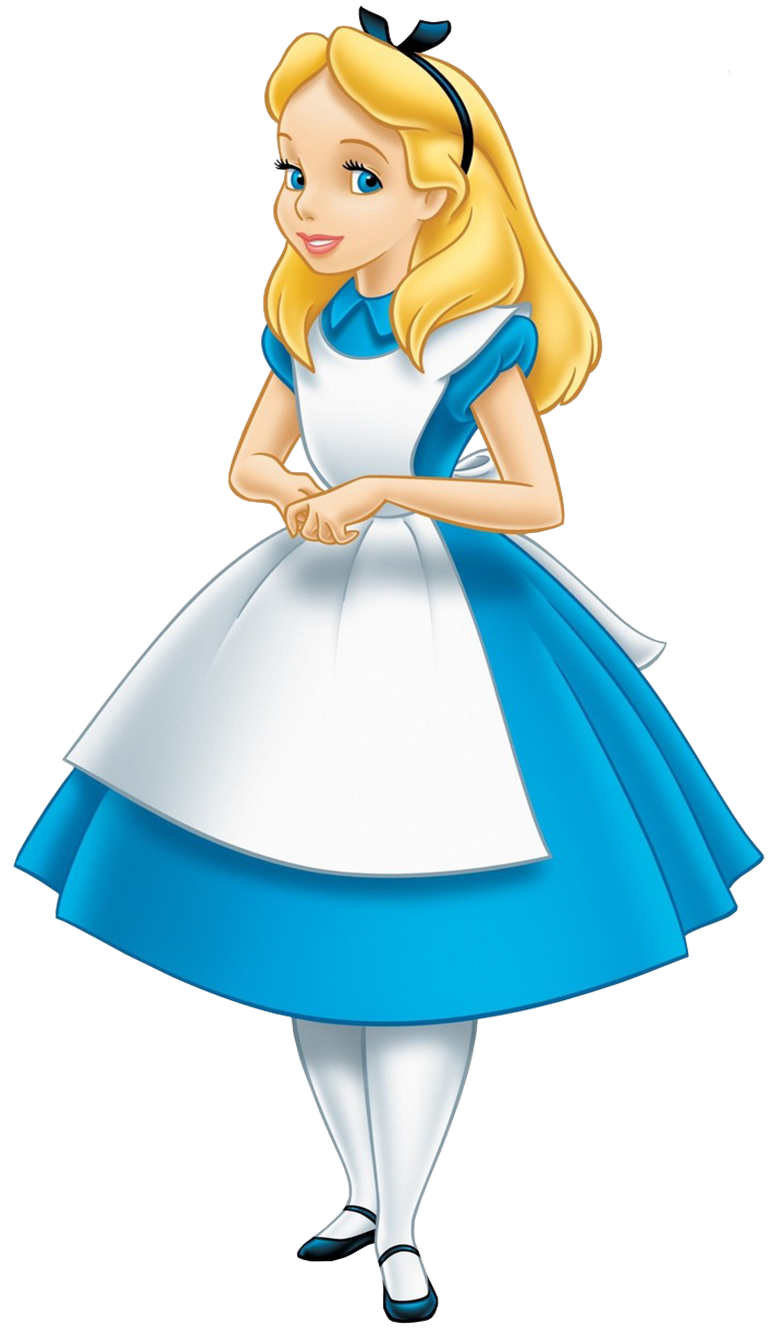 Dear Captain Hunt School Family,     Welcome to the Captain Hunt School. We are excited to spend 2018-19 school year working with you to help your amazing child to have a wonderful   year learning.  Here is some information about our school/upcoming events:Please call Miss Michele at 401-721-6890 to set up an appointment for you and your child to meet with your child’s teacher at a Family Meeting. The FAMILY MEETINGS will be held on August 30, August 31 and September 4 between 8:30am and 2:30pm. Each family will be able to make an appointment for a specific time to meet with your child’s teachers individually. Your family is invited to the Family BBQ on Thursday, August 30th from 4-5pm at Captain Hunt School! Please come for hotdogs, hamburgers and to meet other families! The first day of School will be Wednesday, September 5th, 2018. School begins at 8:45am! Each day, early drop-off will be between 8:30 and 8:45am. Dismissal/Pick-up is at 3pm for classes that are all day. (Miss Jen, Miss Joanne, Miss Amy, Miss Jaime, Miss Judy & Miss Sandra’s Classes are all day from 8:45am to 3pm each day.)  AM Half Day Preschool will be from 8:45am to 11:35am. PM Half Day Preschool will be from 12:10am to 3:00pm. (Miss Rose, Miss Sia & Miss Tia’s classes have either AM Half Day or PM Half Day Preschool classes. Families are assigned to one section or the other depending upon availability.) Please DO send your child to school each day with a back pack labeled with your child’s name and teacher’s name on it. Please make certain that the backpack is big enough to hold an 8 ½ by 11 inch folder. Each day, please also send your child to school each day with a bottle of water/water bottle labeled with your child’s name. It is important to stay hydrated and water bottles are an easy way for your little one to have access to water all day. In this way, your child can go to his/her cubby when he/she is thirsty and get a drink.Please send your child to school with an extra change of clothing including socks and underwear each day.Breakfast, snacks and hot lunch will be provided but families can also send snacks & lunch to school for your child in a lunch box ~ if your child prefers to eat food from home. (PLEASE NO NUT or PEANUT foods/products though!)Please note that we are a SAFE SCHOOL. After FAMILY MEETING day, parents will only be allowed past the Piazza/Cafeteria/Gym and/or office and inside classrooms at Captain Hunt School after showing proof of a BCI Background Check and after having participated in the School District Confidentiality Training. Thank you for understanding that even on the first day, there will be no exceptions. We ALWAYS want to be warm & welcoming but SAFETY FIRST! Parents are always welcome in our Family Room though and/or at special events & at ‘Parent Coffee Hour.’ We also LOVE Parent Volunteers! After receiving your BCI Background Check and completing the Confidentiality Training, please consider volunteering on fieldtrips, in the school office or in a classroom. Our school district follows a uniform policy and so, all little ones are asked to wear a red, white, blue or pink polo shirt each day with khaki or navy pants, shorts or skirts. School uniform shirts and sweatshirts can be purchased in the school office for $9.00 (polo shirts) or $17.00 sweatshirts. Please note that pink uniform shirts are only allowed for Captain Hunt & Robertson students in our district. Each month, we have one day that is a SCHOOL SPIRIT DAY noted on the school calendar. On that day, children can wear clothing representing the SPIRIT DAY if they choose to do so. This year, we will have 9 Pre-K classrooms at Captain Hunt School. Additionally, we will have 10 Kindergarten classrooms at M.I. Robertson Elementary but also 2 Pre-K classroom there. Although, we are in two separate buildings, we share some of the same staff. We have the same Librarian, Miss Mancini, Art Teacher, Miss Guertin, Music Teacher, Miss Bilyeu and PE & Health Teacher, Mrs. Poidomani (The children will have one Itinerant/Special each day.) In addition to sharing a Principal, we also share a School Psychologist, Miss Lisa, School Social Worker, Miss Cindy and Home School Liaison, Miss Lucellis. Captain Hunt School will be open from 8:45am to 3pm. Early Arrival will be from 8:30-8:45am. Busing will be available for Preschoolers who have an Individualized Education Plan that denotes a need for transportation for the little one.  (Please note that if you are ever late for the bus pick up at your child’s stop, your student will be brought to our administration building and not back to school. The location is across from the 711 and students will be waiting for your downstairs from the Ella Risk School with administration office staff there.)We look forward to having dinner with you & your family at the FAMILY BBQ from 4-5pm on Thursday, August 30th!With LOVE & PRESCHOOL JOY,Miss Beth, Principal, Miss Michele, Secretary, Miss Lucellis, the Home School Liaison & the Preschool Teachers  Queridas Familias de Captain Hunt:Bienvenido a la escuela Captain Hunt. Estamos emocionados de pasar el año escolar 2018-19 trabajando con usted para ayudar a su increíble niño a tener un maravilloso año de aprendizaje. Lea la siguiente información sobre nuestra escuela / próximos eventos:1. Llame a la Sra. Michele al  401-721-6890 para hacer una cita para que usted y su niño se reúnan con el maestro en la reunión familiar. Las Reuniones de Familia se celebrarán el 30 de agosto, 31 de agosto y 4 de septiembre entre las 8:30am y las 2:30pm. Cada familia podrá hacer una cita en un tiempo específico para reunirse con los maestros de su niño individualmente. 2. Su familia está invitada a la barbacoa familiar el jueves, 30 de agosto de 4-5pm en la Escuela Captain Hunt. Por favor, venga a comer hotdogs, hamburguesas y  a conocer a otras familias.3. El primer día de clases será el miércoles 5 de septiembre del 2018. ¡La hora de entrada es a las 8:45 am! Cada día, la llegada temprana de su niño será entre las 8:30 y 8:45 am. La salida es a las 3pm para clases que son todo el día. (Las clases de la Sra. Jen, Sra. Joanne, Sra.  Amy, Sra. Jaime, Sra. Judy y la Sra. Sandra son todo el día, de 8:45 am a 3:00 pm, cada día). El pre-escolar AM será de 8:45 am a 11:35 am y el pre-escolar PM será de 12:10 pm a 3:00 pm. Las clases de la Sra. Rose, la Srta. Sia y la Sra. Tia tienen las clases de medio día tanto AM y PM. Las familias están asignadas a una sección o la otra dependiendo de la disponibilidad.4. Por favor, envíe a su hijo a la escuela cada día con una mochila que contenga el nombre de su niño y el nombre del maestro/a en ella. Asegúrese de que la mochila sea lo suficientemente grande para guardar una carpeta de 8 ½ por 11 pulgadas. 5. Cada día, por favor envíe también a su niño a la escuela cada día con una botella de agua etiquetada con su nombre. Es importante mantenerse hidratado y las botellas de agua son la forma más fácil para que su pequeño tenga acceso al agua todo el día. De esta manera, su niño puede ir a su cubículo cuando tenga sed y tomar agua. 6. Por favor, envíe a su niño a la escuela con un cambio de ropa extra que incluya calcetines y ropa interior, cada día.7. Desayuno, meriendas y almuerzo caliente serán proporcionados, pero si su niño prefiere comida de la casa, las familias también pueden enviar meriendas y almuerzos a la escuela en una lonchera. (POR FAVOR NO ENVIE alimentos o productos que contengan nueces o maní) 8. Tenga en cuenta que somos una ESCUELA SEGURA. Después del día de la REUNION FAMILIAR, a los padres solo se les permitirá pasar la Plaza/ Cafetería / Gimnasio y/o la oficina y dentro de los salones de la escuela Captain Hunt después de mostrar una verificación de antecedentes penales (BCI) y después de haber participado en el Entrenamiento de Confidencialidad del Distrito Escolar. Gracias por comprender que incluso en el primer día, no habrá excepciones. Siempre queremos dar una cálida y  cordial bienvenida, pero la seguridad va en primer lugar. Los padres son siempre bienvenidos en nuestra sala de familia y/o en eventos especiales como  el "La Hora del Café." ¡También amamos a los padres voluntarios! Después de recibir su Verificación de Antecedentes Penales (BCI) y completar el entrenamiento de Confidencialidad, por favor considere ser voluntario en excursiones, en la oficina de la escuela o en un salón de clases.9. Nuestro distrito escolar sigue una política de uniformes y, por lo tanto, se pide a todos los niños que usen un polo rojo, blanco, kaki, azul o rosado cada día con pantalones largos, pantalones cortos a la rodilla o faldas en los colores kaki o color marino. Las camisas y abrigos del uniforme con el logo de la escuela se pueden comprar en la oficina de la escuela por $9.00 (camisas polos de manga corta) y $17.00 (abrigos con zíper). Tenga en cuenta que las camisas de uniforme rosa sólo se permiten para los estudiantes de Captain Hunt & Robertson en nuestro distrito. Cada mes, tenemos un día de  ESPIRITU ESCOLAR,  el mismo está anotado en el calendario escolar. En ese día, los niños pueden usar ropa que representa el DIA DEL ESPÍRITU si ellos deciden hacerlo.10. Este año, tendremos 9 salones pre-K en la escuela Captain Hunt. Además, tendremos 10 salones de Kínder en la escuela elemental Robertson, pero también 2 salones de Pre-K. Aunque, estamos en dos edificios separados, compartimos parte del mismo personal. Tenemos a la misma Bibliotecaria, la Srta. Mancini, la Maestra de Arte, la Srta. Guertin, la Maestra de Música, la Srta. Bilyeu y  la maestra de Educación Física y Salud, la Sra. Poidomani. (Los niños tendrán un Itinerario/ Especial cada día). Además de compartir una directora, también compartimos una psicóloga escolar, la Sra. Lisa, una Trabajadora Social Escolar, la Sra. Cindy y una Intermediaria Escolar, la Srta. Lucellis.11. El horario de la Escuela Captain Hunt será de 8:45 am a 3pm. La llegada temprana será de 8:30-8:45am. El autobús estará disponible para los estudiantes de Preescolar que tienen un Plan de Educación Individualizado con una necesidad de transporte para el estudiante. (Tenga en cuenta que si llega tarde a la parada de su hijo, el estudiante será llevado nuestro edificio de administración y NO regresará a la escuela. La oficina está localizada enfrente del 7/11 y los estudiantes estarán esperando en el nivel inferior de la escuela Ella Risk con el personal de la oficina de administración. 12. ¡Esperamos tener la cena con usted y su familia en la barbacoa familiar de 4-5 pm el jueves, 30 de agosto! Con AMOR Y ALEGRIA PRE-ESCOLAR, Srta. Beth, Directora, Srta. Michele, Secretaria, Srta. Lucellis, Intermediaria Escolar y los Maestros de Preescolar. 